מערך שיעורמכללת תלפיותמסלול: חינוך מיוחדשם הסטודנטית: ליאורה תפארתהכתה (גיל הילדים): טמאפייני אוכלוסיית התלמידים:  פיגור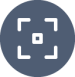 1. מאפייני השיעור1.1. נושא השיעור: סיכום השיעורים שהועברו על ידי הסטודנטיות1.2. רישות:1.2.1 תיחום היחידה המצומצמת שנלמדת בשיעור: סיכום השיעורים שהועברו על ידי הסטודנטיות1.2.2 הגדרת היחידה המורחבת אליה היא שייכת: פרידה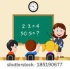 2. המערך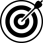 2.1. מטרות אופרטיביות מטרות קוגניטיביות בתחום הידע:התלמידים יזכרו בחומר הנלמד ע"י הסטודנטיות.מטרות פסיכו מוטוריות (מיומנויות):פיתוח מיומנות ההבעה בע"פ באמצעות העלאת הזיכרונות, משחק המסלול וקוביית המשחקפיתוח הקשב והריכוז באמצעות העלאת הזיכרונות, משחק המסלול וקוביית המשחקפיתוח מיומנות הקריאה באמצעות משחק המסלול וקוביית המשחק.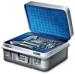 2.2. עזרים דידקטיים 	לכיתה(מליאה): משחק מסלול, חיילים וקובייה גדולה	לתלמידים (פרטני): 2.2. חיזוי קשיים 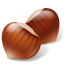 2.5. פירוט מהלך השיעור 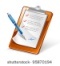 פתיחה המורה תספר לתלמידים ששנת הלימודים הסתיימה ולכן בשיעור זה הם יסכמו יחד את הנעשה בשיעורים במהלך השנה.גוף השיעורהמורה תבקש מהתלמידים להעלות חוויות וזיכרונות מהשיעורים ותכתוב אותם על הלוח.לאחר מכן, היא תציג משחק מסלול: על הרצפה מפוזרים מספר דפים שבהם שאלות הקשורות לנלמד במהלך השנה. כל תלמיד מקבל בקבוק שישמש כחייל ובתורו זורק קובייה ומתקדם על גבי המשבצות. כאשר הוא מגיע לשאלה, עליו לענות עליה.לאחר משחק המסלול, המורה תציג את משחק המשימות: על פאות קובייה גדולה יכתבו משימות כגון: פעילות שנהניתי ממנה במיוחד, משהו חדש שלמדתי, הייתי רוצה לשתף. ועוד.המסיוםהמורה תסכם את השיעור, תזכיר את השיעורים שנלמדו ותברך את התלמידים לקראת השנה הבאה.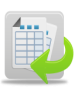 3.7 טבלת סיכום קצרה של השיעור עם שיקולי הדעת הדידקטיים של כל אחת מהפעילויות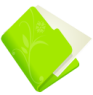 4. נספחים מצגתמשחק דידקטיהקושיהתחוםדרכי הפתרון1התלמידים יתקשו בהעלאת זיכרונות מהשנה החולפתקוגיטיביאשאל שאלות מכוונות2התלמידים יתקשו במענה על השאלות במשחק המסלולקוגניטיביאשאל שאלות מכוונות, אציע לתלמיד המתקשה לפנות לתלמיד אחר ולבקש עזרה.לו"זחלקי השיעורמסגרת ההוראהפעילות המורהפעילות התלמידיםשק"ד1 דק'פתיחהמליאההצגת השיעורמקשיבים למורה פתיחה לשיעור5 דק'גוף השיעורמליאהכותבת על הלוח את החוויות והזיכרונות של התלמידים מהשיעורים שנלמדומשתפים בחוויות וזיכרונות     הצפת הידע מחדש אצל התלמידים 20 דקותמליאהמציגה את ההוראות של משחק מסלולמשחקים במשחק מסלולחשיפת הידע מהתלמידים והעלאת זיכרונות10 דקותפרטניהצגת ההוראות של משחק משימותמשחקים במשחק משימותסיכום השנה בצורה חווייתית2 דק'סיכוםמליאהסיכום השיעור הנוכחי והזכרת השיעורים הקודמים ופרידה מהתלמידיםמקשיבים למורהסיכום השנה ופרידה מהתלמידים